Олимпиада по русскому языку 2022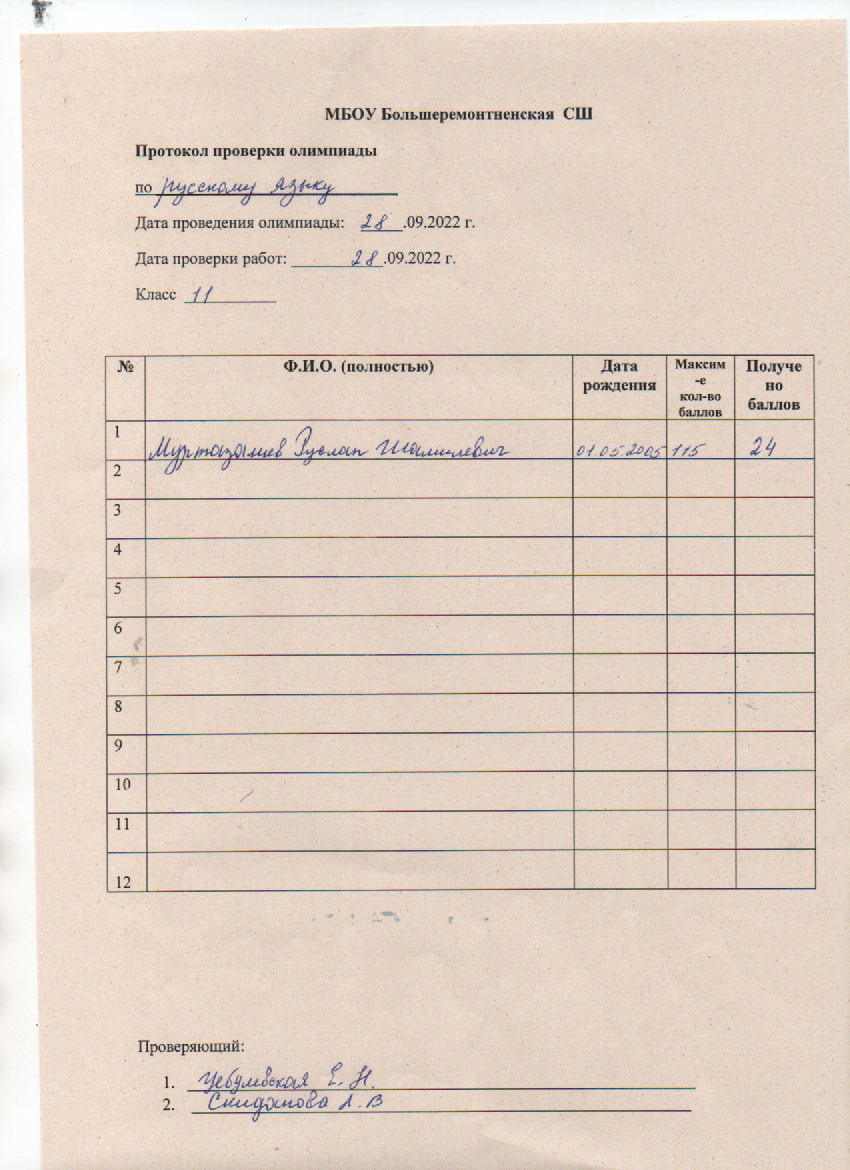 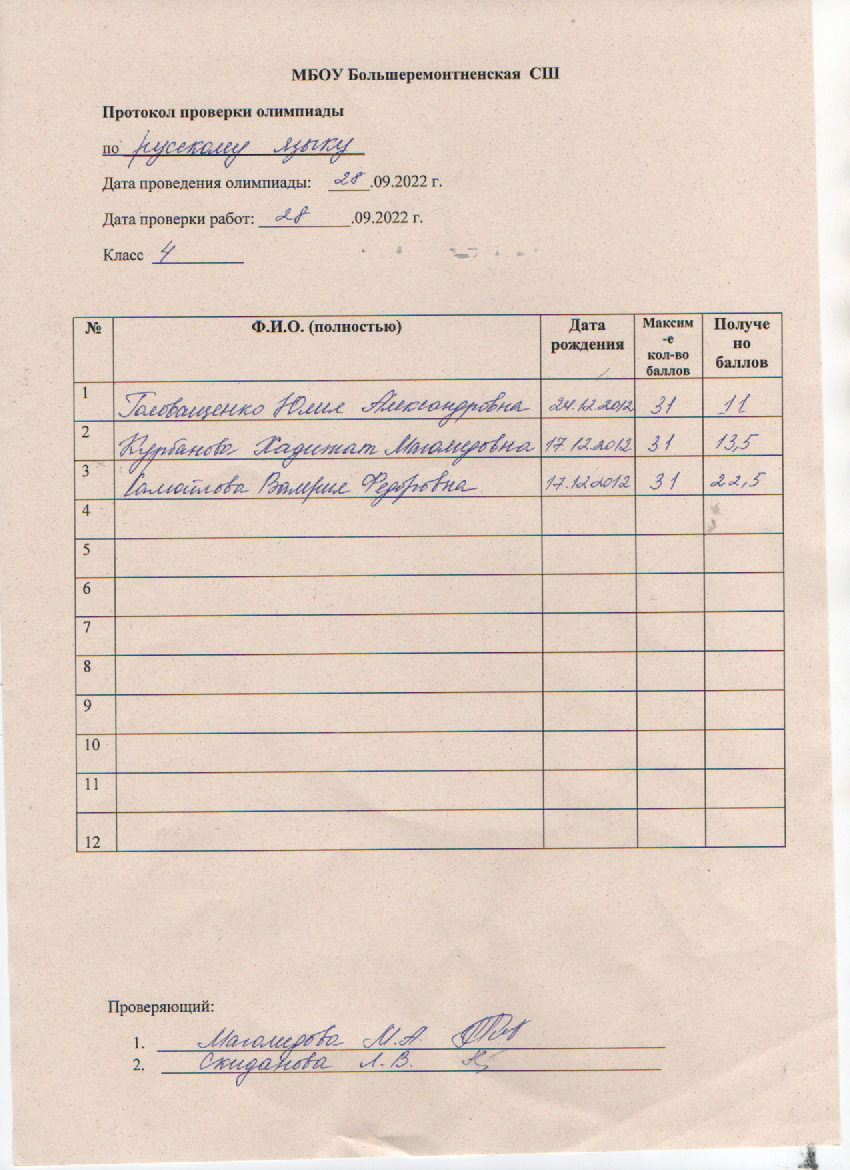 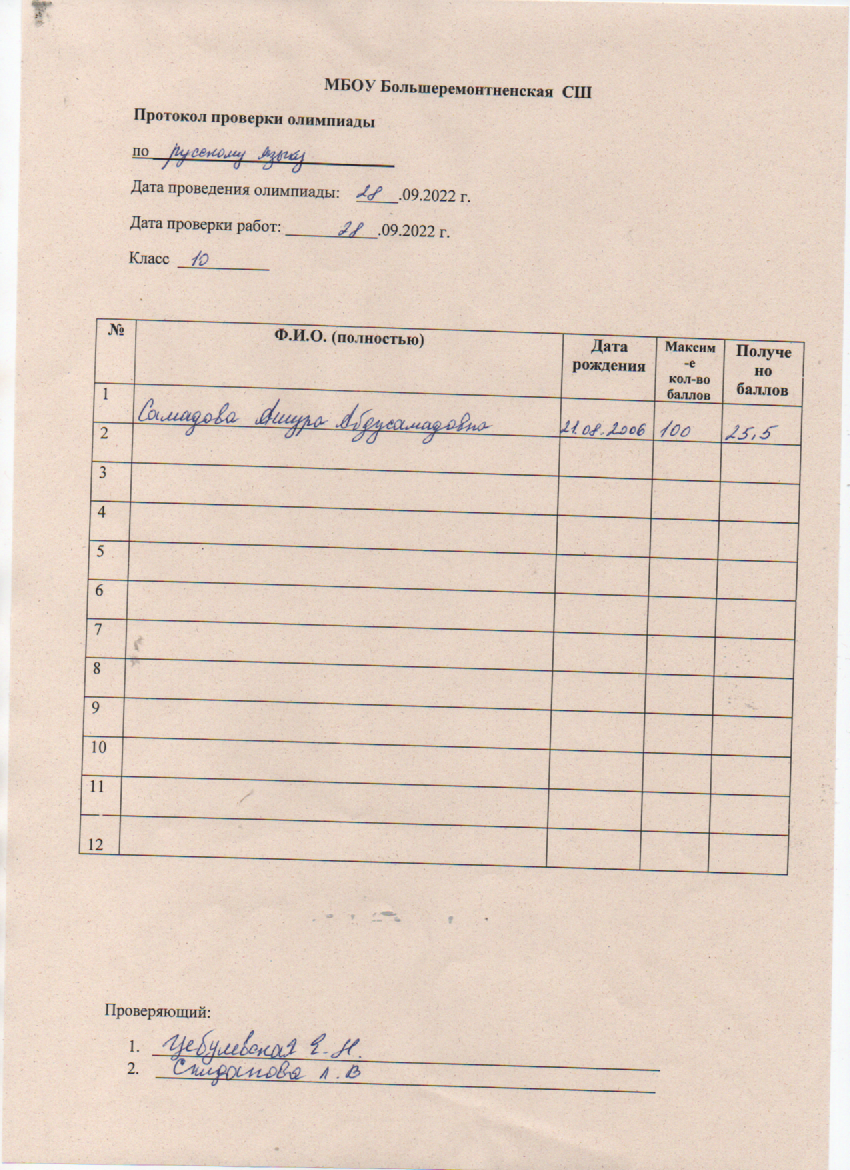 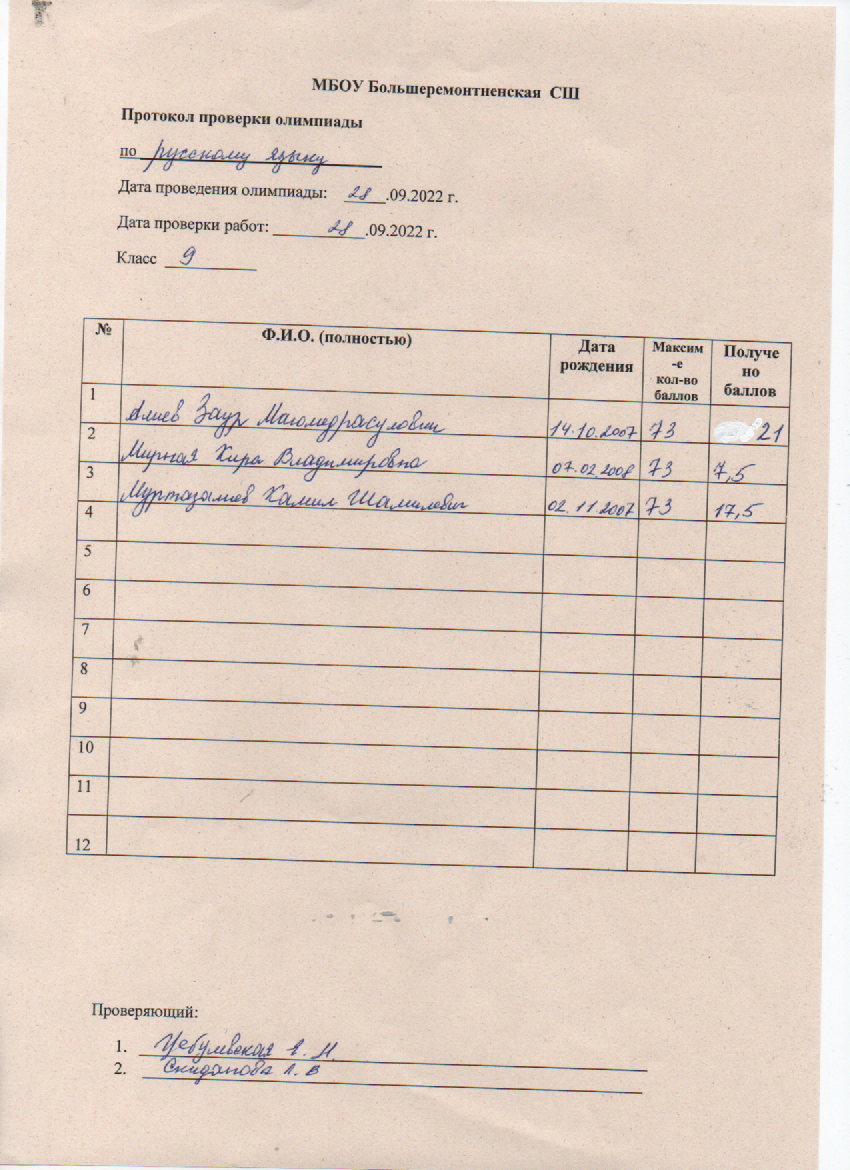 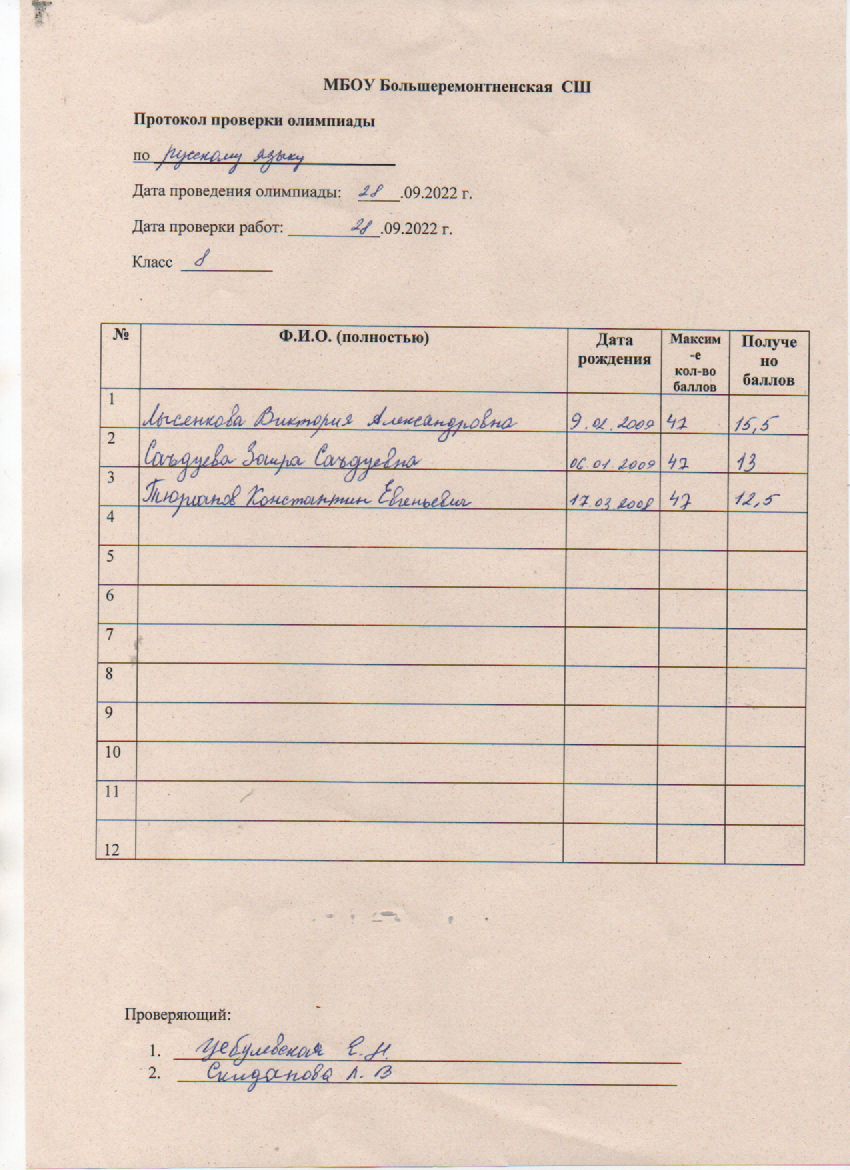 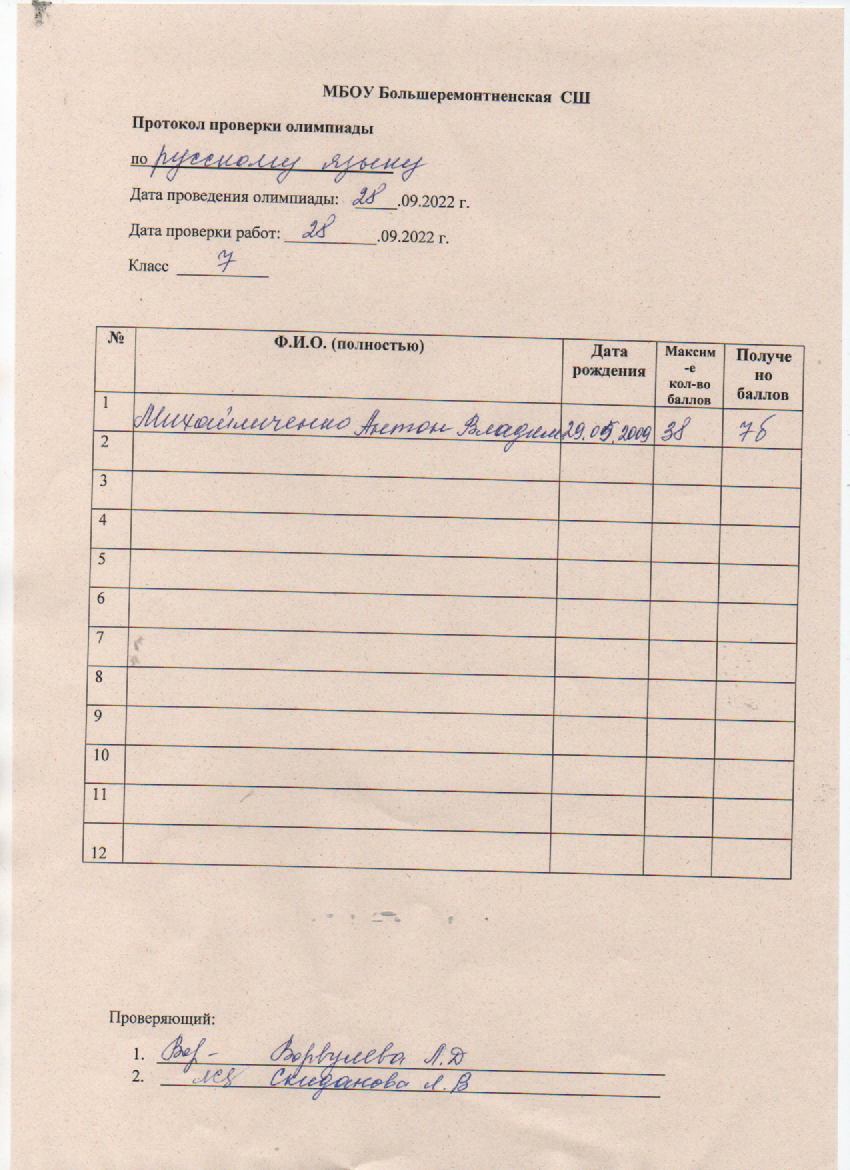 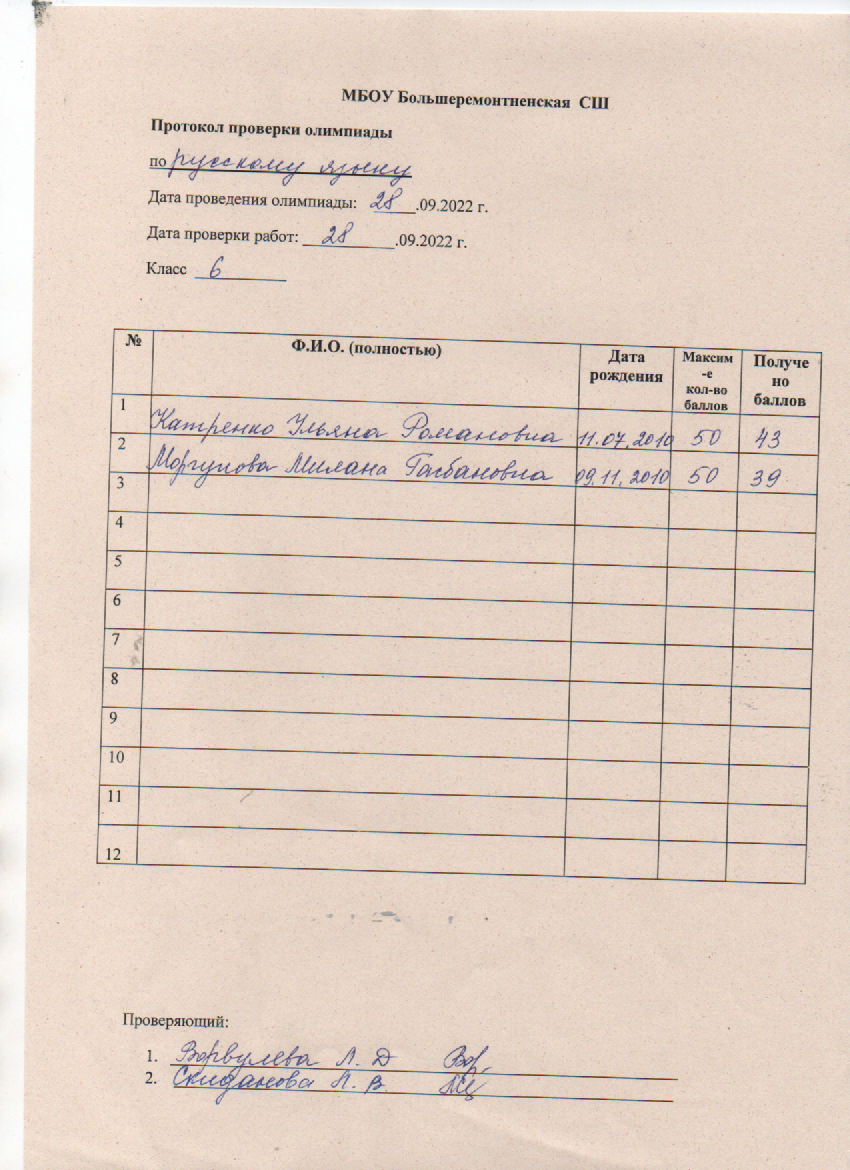 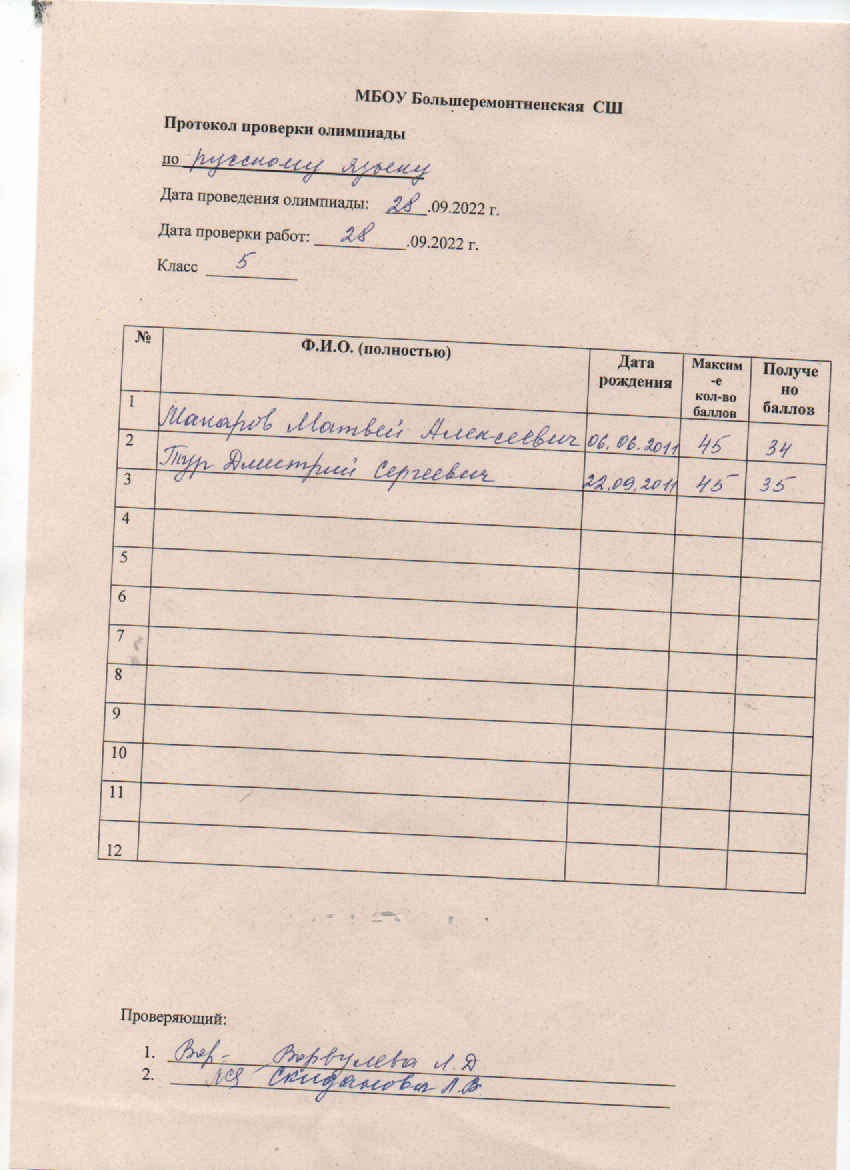 